Об утверждении штатного расписанияна День самоуправленияПРИКАЗЫВАЮ:1. Утвердить следующий состав администрации и учебно-вспомогательного персонала на 6 октября 2017 года – День самоуправления:Директор									            Н.А. Волкова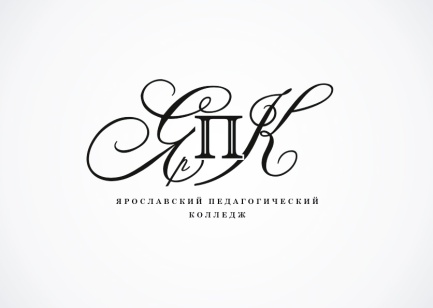 6 октября 2017День самоуправленияГосударственное профессиональное образовательное автономное учреждение Ярославской области Ярославский педагогический колледж. Ярославльулица Маланова, 14Телефон: (4852) 32-64-14Факс: (4852) 32-64-14П Р И К А З02.10.2017                                                                                                     № 1П Р И К А З02.10.2017                                                                                                     № 1ДолжностьФ.И.О.Заместитель директора по учебной работеОгурцова А.А.Заместитель директора по воспитательной работеГолубева А.А.Заместитель директора по организационно-массовой работеТрапезникова Е.М.Заместитель директора по дополнительному образованиюКурочкина Д.С.Заместитель директора по административно-хозяйственной частиСорокина В.А.Заведующий заочным отделениемСмирнова В.А.Заведующий педагогической практикойШарацкая А.Д.Заведующий учебной частьюНови-Окли В.И.Заведующий отделом по инновационной деятельностиНовикова А.А.Заведующий отделом по организации и проведению областных массовых мероприятийБазанова В.А.Начальник лаборатории новых информационных технологийПанченко Н.П.Начальник отдела материально-технического снабженияКириков А.Е.ЮрисконсультСеменова Е.Е.Заведующий библиотекойГагауз А.И.Секретарь директораБрянцева М.А.Секретарь учебной частиПрохорова Д.А.Диспетчер образовательного учрежденияСмирнова А.А.Педагог-организатор организационно-массового отделаКазакова А.С.Педагог-организатор организационно-массового отделаСоколова М.В.Лаборант лаборатории новых информационных технологийКуранова Д.Д.Специалист по связям с общественностьюВиноградова А.А.Педагог-организаторШишкина С.С.